Adoption Application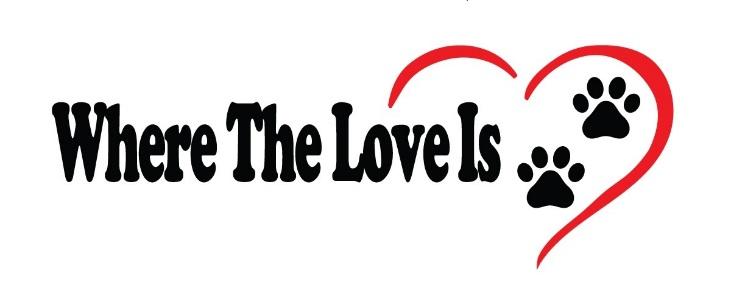 Where the Love Is, Inc.2676 Whitney AvenueHamden, CT  06518To help ensure the best possible placement of our rescued animals, and in order to determine that the proposed adoption is in the best interest of the animal, as well as you and your family, please complete each of the following questions. Please be as thorough as possible. Where the Love Is, Inc. reserves the right to refuse adoption to any applicant.Name of Animal You Wish to Adopt:____________________________________________Your Name: _________________________ Spouse’s Name: __________________________Address: ___________________________________________________________________City: _____________________________________State: ______ Zip: __________________Home/Cell Phone: _________________________ Work Phone: _______________________Place of Employment: _________________________________________________________Name Personal Reference: _____________________________________________________Relationship: _____________________________________ Phone: ____________________Household Information:1.	Do you live in a:    House ____ Apartment ____ Condo _____2.	Do you:   Own _____Rent _____ Live at Home _____If you rent, Landlord’s Name:____________________________________________Landlord Phone Number: ______________________________________________4.	Length of time at current residence: ______________________________________	If less than 1 year, please provide previous address:	___________________________________________________________________5. 	Do you have a fenced-in yard? Yes _____ No _____How high? __________	If you do not have a fenced yard, what arrangements do you plan to make for exercise	and toilet duties: ____________________________________________________6. 	Number of Adults in home: ______         Number/Ages of Children:__________________________________Are all family members aware that you are considering adopting a pet? 		        Yes____ No_____  Do they all approve? Yes_____  No _____Pet Information:1. 	Will there be someone home with your pet during the day? Yes____ No____2. 	How many hours will the pet spend alone daily/nightly?  # Hours: _______________3. 	Where will the pet spend most of its time? __________________________________4.	Would you accept an animal that has a treatable medical condition? Yes___ No____Pet History:1. 	Do you own other pets? Yes _____ No_____ Total number of animals: ____2. 	Are they current on their vaccinations?  Yes_____ No_____3. 	Are your dogs on Heartworm preventatives? Yes_____ No_____4. 	Have you had other pets in the last five years? Yes_____ No_____5. 	What happened to them? __________________________________________________6. 	Have you ever given up a pet for adoption? Yes ____ No _____7.	 If yes, please explain the circumstances: ______________________________________8.	 Have you ever surrendered an animal to an Animal Shelter?  Yes ______  No _______Veterinarian Information:1. 	Name of current veterinarian: ______________________________________________2. 	Name & location of Animal Hospital: ________________________________________3. 	How much do you think this pet will cost you each year (including food, heart worm/flea control, medical/dental care, supplies, training, grooming, toys, etc._________________I certify that the information given on this application is true and correct. I am responsible for providing proper shelter, food, water, exercise, medical care and humane treatment at all times for my companion animal. I am aware that there is an adoption fee for this animal, and it includes first set of shots and spay/ neuter. If I am approved by Where the Love Is, Inc. to adopt an animal, I agree to all requirements. Signature of Applicant:_______________________________ Date:_____________